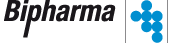 ProductLanettecrème I FNA 100gOmschrijvingverzorgt en beschermtLanettecrème I FNA is een goed smeerbare basiscrème die snel in de huid trekt. Zij verzorgt de huid en beschermt tegen uitdrogen. Meer specifiek kan deze crème worden toegepast in het gezicht. Een tot twee keer per dag aanbrengen, zo nodig vaker.Dit product valt in de vetwijzer categorie 1. Raadpleeg de vetwijzer via Dermasyst voor het complete overzicht en toelichting.Ingredients: aqua, decyl oleate, cetearyl alcohol, sorbitol, sodium cetearyl sulfate, sodium lauryl sulfate, potassium sorbate, hydrochloric acidGeschikt voor normale of gevoelige huidGeschikt voor elke leeftijdGeen parfumFarmaceutische kwaliteitBewaren: Buiten bereik en zicht van kinderen bewaren.Bewaren beneden 25°C, niet in de vriezer.Gebruiksaanwijzing: PDFVoor meer huidverzorgingsadviezen ga naar www.dermasyst.nlHuidtypenormale huid, gevoelige huidVetwijzer categorie1ProductdetailsZI nummer: 15775585EAN code: 8712825400348Artikel nummer: 10000162